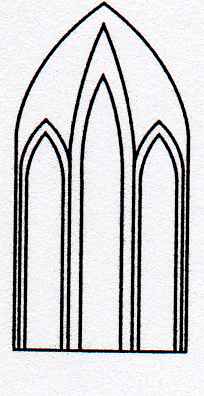 Catedral Anglicana St Paul´sValparaísoMúsica en las AlturasOrganista: Blanca Olguín C.Domingo 18 de Noviembre, 201812:30 HorasEntrada liberada1.- Lo, how a rose e´er  bloomingM. Praetorius1571-16212.- Señor Jesucristo Hijo único de Dios(“ Coral”)J.S.Bach1685-17503.-The first Noel(“ Villancico”)Tradicional4.- Preludio y fuga  en sol menorJ.S. Bach5.- Gymnopedie 1E. Satie1866-19256.- Radetsky MarchJ. Strauss1804-1849Agradecemos su contribución para la restauración de nuestro monumento histórico construido en 1858.We are grateful for your contribution towards the restoration of this historic building built in 1858.__________________________________________saintpaulchurchvalpo@gmail.comwww.saintpaulchile.clhttps://facebook.com músicaenlasalturasvalparaísoTwitter @IglesiaStPaul